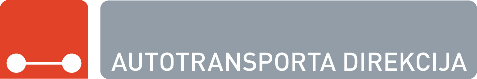 IESNIEGUMSLICENCES SAŅEMŠANAIPasažieru komercpārvadājumiem ar autobusuValsts SIA “Autotransporta direkcija”, adrese: Vaļņu iela 30, Rīga LV-1050, e-pasts: info@atd.lv	Iesnieguma datums: ___________________Pārvadātāja nosaukums:________________________________________________________________________________Juridiskā adrese:_______________________________________________________________________________________Reģistrācijas Nr.: __________________________________		Tālrunis:_________________________________________, E-pasts: _____________________________________________Pārvadājumu vadītāja vārds, uzvārds:Personas kods: _________________________________________________________________________________________Profesionālās kompetences  Nr.:________________________, izsniegšanas datums: _________________________Pārvadājumu vadītāja tālr.:Finansiālais nodrošinājums ______________________________________________________________________________					(apjoms EUR)Pielikumā:________________________________________________________________________________________________________________________________________________________________________________________________________________________________________________________________________________________________Apliecinu uzņēmuma atbilstību Regulas Nr. 1071/2009 3. panta prasībām.___________________________________________________________________________________________________(Iesniedzēja vārds, uzvārds, amats, paraksts)Eiropas Parlamenta un Padomes 2009. gada 21. oktobra Regulas (EK) Nr. 1071/2009, ar ko nosaka kopīgus noteikumus par autopārvadātāja profesionālās darbības veikšanas nosacījumiem un atceļ Padomes Direktīvu 96/26/EK (turpmāk tekstā - Regula) prasības:Prasība par pārvadājumu vadītāju (Regulas 4. pants).Pārvadājumu vadītājam faktiski un pastāvīgi jāvada uzņēmuma pārvadājumu operācijas, jābūt faktiski saistītam ar uzņēmumu, piemēram, jābūt tā nodarbinātai personai, direktoram, īpašniekam vai akcionāram vai arī jāpārvalda šis uzņēmums, vai arī, ja uzņēmums ir fiziska persona, viņam ir jābūt šai personai. Pārvadājumu vadītājam ir jābūt Kopienas pastāvīgajam iedzīvotājam. Prasība par uzņēmējdarbības veikšanas vietas nosacījumiem (Regulas 5. pants).Uzņēmumam Latvijā ir telpas, kurās tam elektroniskā, vai jebkurā citā formā ir pieejami uzņēmējdarbības pamatdokumentu oriģināli, jo īpaši tā pārvadājumu līgumi, dokumenti, kuri saistīti ar transportlīdzekļiem, kas ir uzņēmuma rīcībā, grāmatvedības dokumenti, personālvadības dokumenti, darba līgumi, sociālā nodrošinājuma dokumenti, dokumenti, kuros ir dati par transportlīdzekļa vadītāju nosūtīšanu un norīkošanu, dokumenti, kuros ir dati par kabotāžu, transportlīdzekļa vadīšanas laiku un atpūtas laikposmiem, un jebkuri citi dokumenti, kuriem ir jābūt kompetentajai iestādei pieejamiem, lai pārbaudītu uzņēmuma atbilstību šajā regulā paredzētajiem nosacījumiem;Uzņēmums organizē sava autoparka darbību tā, lai nodrošinātu, ka transportlīdzekļi, kas ir uzņēmuma rīcībā un tiek izmantoti starptautiskos pārvadājumos, atgrieztos vienā no saimnieciskās darbības centriem, kas atrodas minētajā dalībvalstī, vismaz astoņu nedēļu laikā pēc izbraukšanas no tā;Uzņēmums ir reģistrēts minētās dalībvalsts komercsabiedrību reģistrā vai līdzīgā reģistrā, ja to prasa valsts tiesību akti;Uzņēmumam piemēro ieņēmumu nodokli un – ja to prasa valsts tiesību akti – tam ir derīgs pievienotās vērtības nodokļa reģistrācijas numurs;Uzņēmumam pēc atļaujas piešķiršanas tā rīcībā ir viens vai vairāki transportlīdzekļi, kuri ir reģistrēti vai laisti apritē un kurus atļauts lietot saskaņā ar minētās dalībvalsts tiesību aktiem, neatkarīgi no tā, vai minētie transportlīdzekļi ir pilnīgā uzņēmuma īpašumā vai, piemēram, turējumā saskaņā ar nomas-izpirkuma līgumu vai saskaņā ar nomas vai līzinga līgumu;Uzņēmums faktiski un pastāvīgi veic tā administratīvo un komerciālo darbību, izmantojot atbilstošas iekārtas un aprīkojumu telpās, kas atrodas minētajā dalībvalstī, kā minēts a) punktā, un faktiski un pastāvīgi vada pārvadājumus, izmantojot g) punktā minētos transportlīdzekļus, kuriem ir atbilstošas tehniskās iekārtas, kas izvietotas minētajā dalībvalstī; Uzņēmumam pastāvīgi un regulāri tā rīcībā ir zināms skaits transportlīdzekļu, kuri atbilst e) punkta nosacījumiem, un transportlīdzekļa vadītāju, kuri parasti atrodas kādā saimnieciskās darbības centrā minētajā dalībvalstī, un tas abos gadījumos ir samērīgs ar šā uzņēmuma veikto pārvadājumu apjomu.Prasība par labas reputācijas prasības nosacījumiem (Regulas 6. pants)Nosakot to, vai uzņēmums atbilst minētajai prasībai, dalībvalstis ņem vērā minētā uzņēmuma, tā pārvadājumu vadītāju, izpilddirektoru un jebkuras citas attiecīgas personas rīcību, kā dalībvalsts to var būt noteikusi. Jebkura atsauce šajā pantā uz notiesāšanu, sankcijām vai pārkāpumiem ietver notiesāšanu, sankcijas vai pārkāpumus, kas attiecas uz pašu uzņēmumu, tā pārvadājumu vadītājiem, izpilddirektoriem un jebkuru citu attiecīgo personu, kā dalībvalsts to var būt noteikusi.a) nav nopietna pamatojuma apstrīdēt pārvadājumu vadītāja vai attiecīgā transporta uzņēmuma labo reputāciju, ja tie, piemēram, nav tikuši notiesāti vai tiem nav piemērotas sankcijas par jebkādiem smagiem to valsts spēkā esošo normatīvo aktu pārkāpumiem šādās jomās:i) komerctiesības;ii) maksātnespējas tiesības;iii) samaksu un nodarbināšanas nosacījumi profesijā;iv) ceļu satiksme;v) profesionālā atbildība;vi) cilvēku vai narkotiku tirdzniecība; vii) nodokļu tiesības; unb) pārvadājumu vadītājs vai transporta uzņēmums vienā vai vairāk dalībvalstīs nav bijis notiesāts par smagu kriminālnoziegumu vai sodīts par Kopienas tiesību aktu smagiem pārkāpumiem, kas jo īpaši attiecas uz:i) transportlīdzekļa vadīšanas laika un transportlīdzekļa vadītāja atpūtas laika, darba laika un kontrolierīču uzstādīšanu un izmantošanu;ii) starptautiskajā satiksmē izmantojamo komerciālo transportlīdzekļu maksimālajām masas un gabarītu normām;iii) transportlīdzekļa vadītāju sākotnējo kvalifikāciju un turpmāko apmācību;iv) komerciālo transportlīdzekļu tehnisko pārbaudi uz ceļiem, tostarp mehānisko transportlīdzekļu obligātajām tehniskajām pārbaudēm;v) piekļuvi starptautisko kravu autopārvadājumu tirgum vai arī, atkarībā no gadījuma, piekļuvi pasažieru autopārvadājumu tirgum;vi) bīstamu kravu autopārvadājumu drošību;vii) ātruma ierobežošanas ierīču uzstādīšanu noteiktu kategoriju transportlīdzekļos;viii) transportlīdzekļa vadītāja apliecību;ix) profesionālās darbības atļaušanu;x) dzīvnieku pārvadāšanu;xi) darba ņēmēju norīkošanu darbā autopārvadājumu jomā;xii) tiesību aktiem, kas piemērojami līgumsaistībām;xiii) kabotāžu.Prasība par finansiālo stāvokli (Regulas 7. pants).Pārvadātājs vienmēr attiecīgā budžeta gada laikā ir spējīgs izpildīt tā finanšu saistības. Uzņēmums, pamatojoties uz gada pārskatiem, kurus apstiprinājis auditors vai cita attiecīgi pilnvarota persona, pierāda, ka katru gadu viņa rīcībā ir kapitāls un rezerves, kuru vērtība ir vismaz EUR 9 000 par vienu izmantoto transportlīdzekli un EUR 5 000 par katru papildu izmantoto transportlīdzekli.RīgaCēsīsDaugavpilsLiepājaTālr.67280485641238126542821263489516